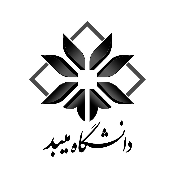 جلسه دفاع از پایان نامه کارشناسی ارشداستاد مشاوردکتر محمد علی اکبریاستاد مشاوردکتر محمد علی اکبری